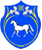 РОССИЙСКАЯ ФЕДЕРАЦИЯРЕСПУБЛИКА ХАКАСИЯАДМИНИСТРАЦИЯЦЕЛИННОГО СЕЛЬСОВЕТА ПОСТАНОВЛЕНИЕ«22» февраля 2023 г.                            с. Целинное                                               № 13 Об утверждении муниципальной программы «Благоустройство территории Целинного сельсовета на 2023 – 2027 годы»В целях комплексного развития территории Целинного сельсовета Ширинского района, Республики Хакасия, создания удобной и привлекательной среды села, повышения эффективности использования бюджетных средств и внебюджетных источников финансирования, руководствуясь Федеральным Законом № 131-ФЗ от 06.10.2003 «Об общих принципах организации местного самоуправления в Российской Федерации», Уставом муниципального образования Целинный сельсовет,  Администрация Целинного сельсоветаПОСТАНОВЛЯЕТ:1. Утвердить муниципальную Программу «Благоустройство территории Целинного сельсовета на 2023 – 2027 годы», согласно приложению к настоящему постановлению.2. Установить, что в ходе реализации муниципальной программы «Благоустройство территории Целинного сельсовета на 2023 – 2027 годы», мероприятия, объемы и источники финансирования мероприятий подлежат корректировке и учитываются при формировании проекта местного бюджета на соответствующий финансовый год, а также при внесении изменений в бюджет соответствующих изменений.3. Настоящее постановление подлежит официальному опубликованию (обнародованию) и размещению на сайте администрации Целинного сельсовета.4. Настоящее постановление вступает в силу с 01 января 2023 года.5. Контроль за исполнением настоящего постановления оставляю за собой. Глава Целинного сельсовета			                       Т.И.МорозоваПриложение 1к постановлению администрацииЦелинного сельсоветаот 22 02.2023 № 13МУНИЦИПАЛЬНАЯ ПРОГРАММА«БЛАГОУСТРОЙСТВО ТЕРРИТОРИИ ЦЕЛИННОГО СЕЛЬСОВЕТА  НА 2023-2027 ГОДЫ»с. Целинное,2023 годПАСПОРТ ПРОГРАММЫХарактеристика текущего состояния, основные проблемы соответствующей сферыБлагоустройство территорий поселения – важнейшая составная часть его развития и одна из приоритетных задач органов местного самоуправления.В настоящее время населения села Целинное составляет 1318 человека. На территории поселения находится 7 объектов благоустройства, из них: детские и спортивные площадки – 1, зеленые насаждения - 2, места массового пребывания людей – 2, места захоронения – 1, мемориал войнам ВОВ-1.Имеющиеся объекты благоустройства, расположенные на территории поселения, не обеспечивают растущие потребности и не удовлетворяют современным требованиям, предъявляемым к качеству среды проживания, а уровень их износа продолжает увеличиваться.Несмотря на предпринимаемые меры, растет количество мест захламляемым мусором, отдельные домовладения не ухожены. Накопление в больших масштабах промышленных отходов и негативное их воздействие на окружающую среду является одной их главных проблем обращения с отходами. На территории поселения отсутствуют малые архитектурные формы.Недостаточно занимаются благоустройством и содержанием закрепленных территорий организации, расположенные на территориях населённого пункта поселения. Эти проблемы не могут быть решены в пределах одного финансового года, поскольку требуют значительных бюджетных расходов, для их решения требуется участие не только органов местного самоуправления, но и органов государственной власти, привлечением населения, предприятий и организаций, наличия финансирования с привлечением источников всех уровней.Комплексное решение проблемы окажет положительный эффект на санитарно-эпидемиологическую обстановку, будет способствовать повышению уровня комфортного проживания населения.Цель и задачи ПрограммыЦелью Программы является: -комплексное решение проблем благоустройства;-повышение уровня благоустройства и санитарного состояния территории поселения;-улучшение внешнего вида территории поселения; -повышение уровня комфортности проживания граждан на территории поселения и создания условий для достойного труда, роста благосостояния жителей поселения.Для достижения поставленных целей предполагается решить следующие задачи:-улучшение экологической ситуации на территории сельского поселения;-содержание и благоустройства  памятника и скверов на территории сельского поселения;-организация взаимодействия между предприятиями, организациями и учреждениями при решении вопросов благоустройства территории поселения;-улучшение санитарного состояния населенного пункта;-привлечение жителей к участию в решении проблем по благоустройству и санитарной очистке придомовых территорий;-повышение эффективности использования бюджетного   финансирования по данным направлениям.Срок реализации Программы: 2023 – 2027 годы. Перечень программных мероприятийОснову финансирования Программы составляют средства бюджета Целинного сельсовета. Объемы финансирования Программы и перечень объектов будут уточняться ежегодно, в пределах финансовых возможностей бюджета Целинного сельсовета на реализацию Программы.Обоснование ресурсного обеспеченияБюджетные ассигнования, предусмотренные в плановом периоде 2023–2027 годов, могут быть уточнены при формировании проектов бюджета Целинного сельсовета.- Общий объем финансирования Программы составляет 1 450,0 тыс. рублей, из них: 2023 г. – 450,0 тыс. рублей,  2024 г. – 300,0 тыс. рублей, 2025 г. – 300,0 тыс. рублей,  2026 г. -  200,0  тыс. рублей,  2027 г. – 200,0 тыс. рублей,  в том числе:- за счет средств бюджета поселения тыс. рублей, в том числе по годам:2023 г. – 450,0 тыс. рублей,  2024 г. – 300,0 тыс. рублей, 2025 г. – 300,0 тыс. рублей,  2026 г. -  200,0 тыс. рублей,  2027 г. – 200,0 тыс. рублей.5. Механизм реализации ПрограммыМуниципальным заказчиком Программы является Администрация Целинного сельсовета Ширинского района Республики Хакасия, в ходе реализации Программы осуществляет координацию деятельности по выполнению намеченных мероприятий.Выполняются следующие основные задачи: - экономический анализ эффективности программных проектов и мероприятий Программы;- подготовка предложений по составлению плана инвестиционных и текущих расходов на очередной период.Исполнитель Программы ежеквартально собирает информацию об исполнении каждого мероприятия Программы и общем объеме фактически произведенных расходов всего по мероприятиям Программы и, в том числе, по источникам финансирования, осуществляет обобщение и подготовку информации о ходе реализации мероприятий Программы.К реализации Программы привлекаются предприятия осуществляющие деятельность на территории села Целинное, сельское поселение.Одним из основных элементов управления Программой является перечень мероприятий по ее реализации.Контроль реализации Программы осуществляют по итогам каждого года Администрация Целинного сельсовета  и Совет депутатов Целинного сельсовета в соответствии с их полномочиями, установленными федеральным, региональным  законодательством, нормативно-правовыми актами органов местного самоуправления.Оценка эффективностиУспешное выполнение мероприятий программы позволит обеспечить:- улучшение экологической обстановки и создание среды, комфортной для проживания жителей поселения;- совершенствование эстетического состояния территории поселения;- увеличение площади благоустроенных зелёных насаждений в поселении; -организация санитарной очистки, сбора и вывоза твердых бытовых отходов на территории Целинного сельсовета;-определение перспективы улучшения благоустройства села Целинное;-создание условий для работы и отдыха жителей поселения;- рост удовлетворенности населения деятельностью органов местного самоуправления Целинного сельсовета.К количественным показателям реализации Программы относятся:Наименование программыМуниципальная программа «Благоустройство территории Целинного сельсовета на 2023 – 2027 годы» (далее - Программа)Основание для разработки Программы- Федеральный закон № 131 от 6 ноября 2003 года «Об общих принципах организации местного самоуправления в РФ», - Устав муниципального образования Целинный сельсовет, - Решение Совета депутатов Целинного сельсовета от 31.05.2013 г. № 174 «Об утверждении Правил благоустройства, озеленения и содержания территории Целинного сельсовета»Муниципальный заказчикАдминистрация Целинного сельсовета,Республика Хакасия, Ширинский район, с. Целинное, ул. Ленина, д. 9.Муниципальный координаторАдминистрация Целинного сельсоветаЦель - Повышение уровня благоустройства и санитарного состояния территории Целинного сельсовета;- улучшение внешнего вида территории поселения; - повышение уровня комфортности проживания граждан на территории поселения.Задачи- улучшение экологической ситуации на территории сельского поселения;- содержание памятника на территории сельского поселения;- организация взаимодействия между организациями и учреждениями при решении вопросов благоустройства территории поселения;- улучшение санитарного состояния населенного пункта;- привлечение жителей к участию в решении проблем по благоустройству и санитарной очистке придомовых территорий;- повышение эффективности использования бюджетного                  финансирования по данным направлениям.Показатели результативности (целевые индикаторы) по годам1) Увеличение площади цветочного оформления и зеленных насаждений: - 2023 год - 5%,- 2024 год - 10%,- 2025 год - 15%,- 2026 год - 20%,- 2027 год - 25%.2)  Привлечения населения, предприятий и организаций, расположенных на территории поселения к работам по благоустройству: - 2023 год - 30%,- 2024 год - 35%,- 2025 год - 40%,- 2026 год - 45%,- 2027 год - 50%.3)  Увеличение количества малых архитектурных форм на территории Целинного сельсовета: - 2023 год - 2 %,- 2024 год - 2 %,- 2025 год - 2 %,- 2026 год - 2 %,- 2027 год - 2 %.4)  Улучшение экологического состояния окружающей природной среды: - 2023 год - 5%,- 2024 год - 10%,- 2025 год - 15%,- 2026 год - 20%,- 2027 год - 25%.5)  Устойчивой инвестиционной основы для участия частного сектора в финансировании проектов по благоустройству: - 2023 год - 10%,- 2024 год - 10%,- 2025 год - 10%,- 2026 год - 10%,- 2027 год - 10%.Сроки реализации Программы2023-2027 годыОбъёмы и источники финансирования  1450,0 тыс. руб.Ожидаемые конечные результаты реализации Реализация мероприятий программы приведет к достижению следующих результатов:- улучшение экологической ситуации; - повышение уровня благоустройства и санитарного содержания населенного пункта;- организация санитарной очистки, сбора и вывоза твердых бытовых отходов на территории Целинного сельсовета;- создание условий для работы и отдыха жителей поселения;- Рост удовлетворенности населения деятельностью органов местного самоуправления Целинного сельсовета.Система организации контроля над исполнением Программы Контроль хода реализации Программы осуществляет Администрация Целинного сельсовета Ширинского района Республики Хакасия.№ п/пНаименование мероприятияСуммаИсточники финансированияИсточники финансированияИсточники финансированияИсточники финансированияИсточники финансированияИсточники финансированияИсточники финансированияИсточники финансированияИсточники финансированияИсточники финансированияИсточники финансированияИсточники финансированияИсточники финансированияИсточники финансированияИсточники финансирования№ п/пНаименование мероприятияСуммаБюджет поселенияБюджет поселенияБюджет поселенияБюджет поселенияБюджет поселенияБюджет Ширинского районаБюджет Ширинского районаБюджет Ширинского районаБюджет Ширинского районаБюджет Ширинского районаБюджет Республики ХакасияБюджет Республики ХакасияБюджет Республики ХакасияБюджет Республики ХакасияБюджет Республики Хакасия№ п/пНаименование мероприятияСумма202320242025202620272023202420252026202720232024202520262027№ п/пНаименование мероприятияСумма202320242025202620272023202420252026202720232024202520262027№ п/пНаименование мероприятияСумма202320242025202620272023202420252026202720232024202520262027№ п/пНаименование мероприятияСумма2023202420252026202720232024202520262027202320242025202620271Уличное освещение50,010,010,010,010,010,01.1Содержание и ремонт уличного освещения50,010,010,010,010,010,02.Озеленение250,050,050,050,050,050,02.1Вырубка сухостоя, обрезка кустарников, спиливание деревьев150,030,030,030,030,030,02.2Приобретение основных средств материалов, рассады цветов и посадочного материала100,020,020,020,020,020,03.Организация и содержание мест захоронения100,020,020,020,020,020,03.1Содержание и ремонт кладбища50,010,010,010,010,010,03.2Приобретение материалов и основных средств для содержания мест захоронения50,010,010,010,010,010,04.Прочие мероприятия по благоустройству поселения550,0110,0110,0110,0110,0110,04.1Оплата по договорам за содержание территории поселения в чистоте, вывоз мусора, контроль за благоустройством250,050,050,050,050,050,04.2.Ремонт и содержание оборудования, обустройство детских площадок50,010,010,010,010,010,04.3Приобретение призов на конкурс по благоустройству населенного пункта50,010,010,010,010,010,04.4Приобретение основных средств, ГСМ, материалов50,010,010,010,010,010,04.5Дератизация территории50,010,010,010,010,010,04.6Скос травы100,020,020,020,020,020,05.Работы по межеванию и оформлению земельных участков в собственность сметные экспертизы и т.д.50,050,06.Приобретение, ремонт и содержание малых архитектурных форм300,0100,0100,0100,07.Расходы на ремонт о содержание мест "Памятника войнам, погибшим в Великой  Отечественной  войне"50,010,010,010,010,010,08.Ремонт фонтана10,010,09.Создание площадок под ТКО20,020,010.Ликвидация несанкциони-рованной свалки70,070,0ИТОГО:ИТОГО:1450,0450,0300,0300,0200,0200,0№п/пНаименование показателяЕд. изм. 2023 год2024 год2025 год2026 год2027 год1увеличение площади цветочного оформления и зеленных насаждений;%5101520252привлечения населения, предприятий и организаций, расположенных на территории поселения к работам по благоустройству%30354045503увеличение количества малых архитектурных форм на территории Целинного сельсовета%222224улучшение экологического состояния окружающей природной среды%5101520255устойчивой инвестиционной основы для участия частного сектора в финансировании проектов по благоустройству%1010101010